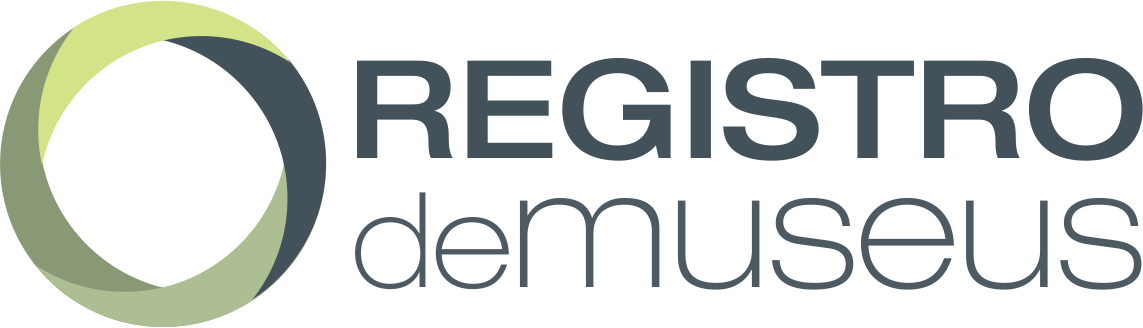 Formulário de Solicitação de RegistroSOBRE1 - *Nome do Museu:[______________________________________________________________________________________]2 - *Está subordinado a algum Museu Matriz?[    ] Sim			[    ] NãoMuseu que tem sob sua subordinação museu filial (dependente de outro quanto à sua direção e gestão, inclusive financeira, mas que possui plano museológico autônomo) e seccional (parte diferenciada de um museu que, com a finalidade de executar seu plano museológico, ocupa um imóvel independente da sede principal). Filiais ou seccionais em endereços de visitação diferentes deverão responder um questionário para cada unidade, indicando aqui a qual museu mãe está subordinado.3 - *Nome do Museu Matriz:[______________________________________________________________________________________]4 - Site:[______________________________________________________________________________________]5 – E-mail para divulgação: Insira um email que será exibido publicamente[______________________________________________________________________________________]6 – E-mail pessoal para contato: Insira um email que não será exibido publicamente[______________________________________________________________________________________]7 - Telefone para divulgação *: Insira um telefone que será exibido publicamente[______________________________________________________________________________________]8 - Telefone pessoal para contato: Insira um telefone que não será exibido publicamente[______________________________________________________________________________________]9 - Telefone pessoal para contato: Insira um telefone que não será exibido publicamente[______________________________________________________________________________________]10 - Endereço de visitação:CEP*: [____________________-______]Logradouro*: [___________________________________________________________________________]Número: [_______] Complemento: [_________________________________________________________]Bairro: [__________________________________] Município*: [__________________________________]UF*: [____________________________]11 - *O endereço de correspondência é o mesmo de visitação? [   ] Sim      [   ] Não12 - Informe abaixo o endereço de correspondência:CEP*: [____________________-______]Logradouro*: [___________________________________________________________________________]Número: [_______] Complemento: [_________________________________________________________]Bairro: [__________________________________] Município*: [__________________________________]UF*: [____________________________]  Caixa Postal: [__________________]GESTÃO13 - *Identifique dentre as opções abaixo aquela que caracteriza o museu:  [   ] Público	13.1 - *Em caso de público, especifique: [   ] Federal   [   ] Estadual    [   ] Distrital    [   ] Municipal13.2 - Caso o museu seja formado por dois ou mais entes da Federação, especifique quais: [_______________________________________________________________]		13.3 - Em caso de Museu Federal, especifique a vinculação ministerial:[   ] Ministério da Agricultura[   ] Ministério das Cidades[   ] Casa Civil[   ] Ministério Ciência, Tecnologia,   Inovações e Comunicações[   ] Ministério da Cultura[   ] Ministro da Defesa[   ] Ministério do Desenvolvimento Social e Agrário[   ] Ministério da Educação [   ] Ministério do Esporte[   ] Ministério da Fazenda[   ] Secretaria de Governo[   ] Ministério de Indústria, Comércio e Serviços[   ] Ministério da Integração Nacional[   ] Ministério da Justiça e Cidadania[   ] Ministério do Meio Ambiente[   ] Ministério de Minas e Energia [   ] Ministério do Planejamento[   ] Ministério das Relações Exteriores[   ] Ministério dos Transportes[   ] Ministério da Saúde[   ] Gabinete de Segurança Institucional[   ] Ministério do Trabalho[   ] Ministro de Transparência, Fiscalização e Controle[   ] Ministério do Turismo[   ] Privado       13.4 - *Em caso de privado, especifique:     [   ] Associação		[   ] Organização Religiosa[   ] Fundação		[   ] Entidade Sindical14 - *CNPJ: [_ _ . _ _ _ . _ _ _ / _ _ _ _ - _ _ ]Usar o padrão do CNPJ, exemplo: 00.000.000/0000-00Caso a instituição não possua CNPJ próprio, utilizar o CNPJ da instituição mantenedora. 15 - *Ano de abertura do museu ao público: Considerar a primeira vez que o museu foi aberto ao público.[ ________]16 - *Especifique o instrumento de criação do museu: [   ] LeiNº [________________________________]Data: [___/___/______][   ] Decreto-leiNº [________________________________]Data: [___/___/______][   ] DecretoNº [________________________________]Data: [___/___/______][   ] Portaria Nº [________________________________]Data: [___/___/______][   ] ResoluçãoNº [________________________________]Data: [___/___/______][   ] Ata de reuniãoNº [________________________________]Data: [___/___/______][   ] OutroNatureza do documento e número: [________________________________]Data: [___/___/______]17 - O museu possui algum contrato para sua gestão?[   ] Sim                      [   ] Não17.1 - Em caso positivo especifique a estrutura jurídica da instituição contratada:[    ] Associação[    ] Fundação[    ] Sociedade (incluem-se aqui as sociedades de economia mista, empresas públicas e privadas) [    ] Outra17.1.1 - *Em caso de “outra”, especifique:[______________________________________________]17.2 - A contratada possui qualificações?[    ]  OS[    ]  OSCIP[    ]  Outra [    ]  Não possui qualificações18 - *Quantas pessoas trabalham no museu (contabilizar terceirizados, estagiários e voluntários)? [______]19 - *O museu possui funcionários terceirizados?  [    ] Sim			[    ] Não	19.1 - *Em caso positivo, especifique quantos:     [______]20 - *O museu possui voluntários? Serviço voluntário é uma atividade não remunerada prestada por pessoa física, não gerando vínculo empregatício ou funcional, nem obrigação trabalhista.[    ] Sim			[    ] Não21 - *O museu possui estagiários? Estágio é uma atividade educativa supervisionada, desenvolvida no ambiente de trabalho, que visa à preparação do estudante que esteja frequentando o ensino regular nos níveis em que a prática de estágio se aplique. [    ] Sim			[    ] Não22 - *O museu possui Regimento Interno? Instrumento que regula a estrutura do museu a partir da descrição de suas funções e atividades (Decreto nº 8.124, de 17 de outubro de 2013).[    ] Sim			[    ] Não23 - *O museu possui Plano Museológico? Planejamento estratégico que define a missão e a função do museu estabelecendo, ordenando e priorizando os objetivos e as ações de cada uma de suas áreas de funcionamento (Lei Federal 11.904, de 14 de janeiro de 2009).[    ] Sim			[    ] NãoCARACTERIZAÇÃO24 - *O Museu é: [    ] Tradicional/Clássico [    ] Museu de Território/Ecomuseu [    ] Jardim Zoológico, Jardim Botânico, Herbário, Oceanário ou Planetário25 - *O museu é itinerante?[   ] Sim                      [   ] Não26 - *O museu é de caráter comunitário? Museus que têm como principais objetivos a valorização e desenvolvimento das comunidades em que estão inseridos. Caracterizam-se essencialmente pela gestão comunitária e, preferencialmente, pela participação dos integrantes da comunidade em seus trabalhos técnicos. Entende-se aqui por comunidade um grupo que possui características comuns, seja ocupação do mesmo território, mesma crença, ou outras características culturais. [   ] Sim                      [   ] NãoEm caso positivo:26.1 - *A comunidade realiza atividades museológicas (inventário participativo, museografia etc.)?[   ] Sim                      [   ] Não27 - *Em relação à temática do museu, classifique a instituição em APENAS UMA opção:Alguns museus podem ser classificados em mais de uma temática. Para responder essa questão solicitamos que a escolha da resposta seja baseada na forma como a instituição trata o acervo, ou seja, forma como o apresenta ao público.[     ] Artes, Arquitetura e Linguística [     ] Antropologia e Arqueologia [     ] Ciências Exatas, da Terra, Biológicas e da Saúde [     ] História[     ] Educação, Esporte e Lazer [     ] Meios de Comunicação e de Transporte [     ] Produção de Bens e Serviços [     ] Defesa e Segurança Pública ARTES, ARQUITETURA E LINGUÍSTICAIncluem-se nesta categoria os museus de artes visuais, artes cênicas, artes decorativas, arquitetura, moda, audiovisual, literatura etc.ANTROPOLOGIA E ARQUEOLOGIAAntropologia: Ligados ao estudo antropológico e social das diferentes culturas e etnias. Ex.: museus de cultura popular, regional, indígena, afro-brasileira, imigração, folclore, crenças, religiões etc.Arqueologia: Abrigam bens culturais portadores de valor histórico e artístico, procedentes de escavações, prospecções e achados arqueológicos. CIÊNCIAS EXATAS, DA TERRA, BIOLÓGICAS E DA SAÚDETratam das Ciências Exatas (Estatística, Física), das Ciências Biológicas (Biologia, Botânica, Genética, Zoologia, Ecologia etc.), Ciências da Terra (Geologia, Mineralogia etc.) e da Saúde (animal e humana). Incluem-se aqui os aquários, oceanários, herbários, jardins botânicos, jardins zoológicos, observatórios e planetários.HISTÓRIAFocam em acontecimentos, personalidades ou períodos da História. Estão incluídos nesta categoria os memoriais, museus casas, museus biográficos, museus de imigração, museus de instituições e empresas etc.EDUCAÇÃO, ESPORTE E LAZERMuseus relacionados à educação, a esportes, museus de escolas, museus do brinquedo, museus lúdicos etc.MEIOS DE COMUNICAÇÃO E DE TRANSPORTEAbordam os meios de transporte (museus do automóvel, museus ferroviários, museus fluviais etc.) e veículos de comunicação (TV, rádios, jornais, revistas, internet, publicidade etc.).PRODUÇÃO DE BENS E SERVIÇOSDedicam-se ao universo da produção agrícola, animal, industrial, museus da moeda e sistemas bancários e museus de serviços urbanos.DEFESA E SEGURANÇA PÚBLICAMuseus relacionados às forças armadas, bombeiros, museus policiais e penitenciários.ACTERIZAÇÃO DO MUSEUACERVO28 - *Informe o número total de bens culturais de caráter museológico que compõem o acervo: Não contabilizar bens culturais cujo processamento técnico é de caráter bibliográfico ou arquivístico.[___________________]	28.1 - *O número informado é:	[     ] Exato[     ] Aproximado29 - *Com relação ao acervo, indique a opção que melhor caracterize a instituição: [   ] Possui SOMENTE acervo próprio [   ] Possui acervo próprio e em comodato[   ] Acervo compartilhado entre órgãos/setores da mesma entidade mantenedora [   ] Possui SOMENTE acervo em comodato/empréstimo29.1 - O comodato/empréstimo está formalizado por meio de documento legal?[    ] Sim		[    ] Não30 - *Classifique as tipologias de acervo existentes no museu:Possibilidade de seleção múltipla[     ] Antropologia [     ] Etnografia[     ] Arqueologia[     ] Artes Visuais[     ] Ciências Naturais e História Natural[     ] Ciência e Tecnologia[     ] História[     ] Imagem e Som [     ] Virtual31 - Indique os instrumentos de documentação de acervo utilizados pelo Museu:Possibilidade de seleção múltipla[    ] Livro de registro/tombo/inventário manuscritos[    ] Listagem digital (Word, Excel...)[    ] Ficha de catalogação[    ] Software/sistemas de catalogação informatizado[    ] Outro(s)31.1 - Em caso de outro(s), especifique: [______________________________________________________________________ ]31.2 – Caso o Museu não realize nenhuma ação de documentação de seu acervo, justifique:[_________________________________________________________________________________________________________________________________________________________________________________________________________________________________________________]32 - *O museu possui política de aquisição de acervo? Conjunto de regras e diretrizes, formalizadas em documento específico, visando orientar a aquisição de novos bens culturais para o acervo.[    ] Sim			[    ] Não33 - *O museu possui política de descarte de acervo? Conjunto de regras e diretrizes, formalizadas em documento específico, que visam orientar o descarte definitivo de um objeto do acervo. Essa ação pode ocorrer por diversas formas: através de doação, transferência ou destruição, mantendo-se os registros (atas, fotografias etc.) de todas as decisões e de todos os documentos relacionados com o descarte.[    ] Sim			[    ] NãoPÚBLICO, ACESSIBILIDADE E SERVIÇOS34 - *O museu encontra-se: [   ] Aberto[   ] Fechado34.1 - Em caso de museu fechado, qual a previsão de abertura?Mês: [____]Ano: [________]Se o museu estiver fechado, passe para a questão 3535 - *A entrada ao museu é cobrada?  Caso a Instituição esteja localizada dentro de outra instituição que cobre ingresso, informar esse valor. Exemplo: museus localizados em jardins zoológicos devem informar o valor do ingresso cobrado por esse zoológico.[    ] Sim                                 [    ] Não                         [    ] Contribuição voluntária35.1 - *Em caso positivo, informe o valor cobrado SOMENTE para o público em geral: R$ [_____________]35.2 - Observações sobre cobrança de entrada:Dias em que a entrada é franca, observações sobre a política de gratuidade e de desconto, outras informações referentes ao valor de ingresso no museu. [___________________________________________________________________________________________________________________________________________________________________________________________________________________________________________________________________________________________________________________________________________________________________________________________________________________]36 - *Dias e horários de abertura ao público:Usar: 00:00-00:00 ou 00:00-00:00/00:00-00:00 e em caso de necessidade de agendamento, escrever “Mediante agendamento”.36.1 - Observações dias e horários de abertura:[_____________________________________________________________________________________________________________________________________________________________________________________________________________________________________________________________________________________________________________________________________________________________________________________________________________________________________________________________________________________________________________________________________________________________________________________]37 - *O museu possui infraestrutura para atender visitantes que apresentam dificuldade de locomoção? [    ] Sim			[    ] Não37.1- *Em caso positivo, especifique: Possibilidade de seleção múltipla[     ]  Bebedouro adaptado[     ]  Cadeira de rodas para uso do visitante[     ]  Circuito de visitação adaptado[     ]  Corrimãos nas escadas e nas rampas[     ]  Elevador adaptado[     ]  Rampa de acesso[     ]  Sanitário adaptado[     ]  Telefone público adaptado[     ]  Vaga de estacionamento exclusiva para deficientes[     ]  Vaga de estacionamento exclusiva para idosos[     ]  Outro(s)         35.1 - Especifique: [____________________________________________________________]38 - *O museu oferece instalações e serviços destinados às pessoas com deficiências auditivas e/ou visuais? [    ] Sim			[    ] Não38.1 - *Em caso positivo, especifique: Possibilidade de seleção múltipla[     ]  Guia multimídia  (audioguia com monitor)[     ]  Maquetes táteis ou mapas em relevo do museu[     ]  Obras e reproduções táteis [     ]  Piso tátil[     ]  Sinalização em braile[     ]  Tradutor de Linguagem Brasileira de Sinais (Libras)[     ]  Textos/etiquetas em braile com informações sobre os objetos em exposição[     ]  Outro(s)Especifique: [___________________________________________________________________]39 - *O museu possui recursos para atendimento de turistas estrangeiros como sinalização, audioguia, folder etc. em outros idiomas? [    ] Sim			[    ] NãoEm caso positivo, responder as questões 39.1 a 39.4: 39.1 - *O museu dispõe de sinalização visual em outro(s) idioma(s)? [    ] Sim		[    ] Não38.2 - *O museu oferece material de divulgação impresso em outros idiomas? Para fins desta pesquisa, considera-se material de divulgação: folder, catálogo, guia etc. Não se enquadram nesta pergunta as publicações de caráter acadêmico.[    ] Sim		[    ] Não39.3 - *O museu oferece audioguia em outros idiomas? Equipamento de áudio com narrações/descrições/explicações sobre a(s) exposição/instituição/atividade(s).[    ] Sim		[    ] Não39.4 - *O museu dispõe de guia/monitor/mediador/orientador/educador que fala outro idioma? [    ] Sim		[    ] Não40 - Assinale as instalações básicas e serviços oferecidos pelo museu:[    ] Bebedouro [    ] Estacionamento[    ] Guarda-volumes[    ] Livraria[    ] Loja[    ] Restaurante e/ou lanchonete[    ] Sanitário[    ] Teatro/Auditório40.1 - Capacidade do teatro/auditório: [____________] (assentos)41 - *O museu possui arquivo histórico (arquivos/coleções adquiridas)? Arquivo composto por documentos cujo interesse administrativo duradouro ou seu valor histórico justifica uma conservação ilimitada; geralmente é posto à disposição da pesquisa histórica.[    ] Sim			[    ] Não41.1 - *O arquivo histórico está aberto para consulta de usuários externos? [    ] Sim		[    ] Não42 - *O museu possui biblioteca?[    ] Sim			[    ] Não42.1 - *O acervo bibliográfico está aberto para consulta de usuários externos? [    ] Sim		[    ] Não43 - *O museu possui equipe PRÓPRIA para desenvolvimento e realização de ações educativas e culturais? [    ] Sim			[    ] Não44 - *O museu promove visitas com guia/mediador/monitor/educador/orientador? [    ] Sim			[    ] Não44.1 - *Em caso positivo, especifique:[    ] SOMENTE mediante agendamento[    ] Sem necessidade de agendamento45 - *O museu realiza atividades educativas e culturais para públicos específicos? [    ] Sim			[    ] Não45.1 - *Em caso positivo, especifique: Escolha a(s) que mais se adeque(m)[    ] Estudantes de ensino fundamental[    ] Estudantes de ensino médio[    ] Estudantes universitários[    ] Professores[    ] Terceira idade[    ] Pessoas com deficiência[    ] Indígenas, quilombolas ou outras comunidades tradicionais[    ] Turistas nacionais [    ] Turistas estrangeiros[    ] Pessoas em situação de vulnerabilidade social [    ] Outro45.2 - *Especifique:[____________________________________________________________________]ADESÃO AO SISTEMA BRASILEIRO DE MUSEUS - SBM46 - *O museu manifesta interesse em tornar-se membro do Sistema Brasileiro de Museus?De acordo com o Decreto nº 8.124, de 17 de outubro de 2013, a adesão ao SBM dependerá de seu prévio Registro. Uma vez registrado o museu que manifestar interesse em participar do SBM terá adesão automática.[    ] Sim			[    ] NãoEu, ______________________________________________, portador do RG _________________, expedido em ______________, pelo órgão _________________, inscrito no CPF sob o nº ________________, residente e domiciliado em ________________________________________________________, no município de _________________________________, estado de _______, declaro para fins da Política Nacional de Museus que sou responsável legal pelo Museu ______________________________________________________________, situado à ___________________________________________________________, no município de _______________________________________________, no estado de _________, e que tenho ciência do Estatuto de Museus, instituído pela Lei nº 11.904, de 14 de janeiro de 2009, e de seu respectivo Decreto regulamentador, nº 8.124, de 17 de outrubro de 2013, e das demais normas federais referentes à Legislação Museológica.Por ser verdade as informações prestadas, solicito o Registro do referido Museu e comprometo-me a manter as informações desta instiuição requerente, atualizadas junto à entidade registradora de origem.________________________________________________ (Assinatura do solicitante)________________________________________________(Nome completo do solicitante)Local _____________________ - _____, ____ de ______________, de 201_Segunda-feiraTerça-feiraQuarta-feiraQuinta-feiraSexta-feiraSábadoDomingo